                       编号：        海南师范大学专业技术资格评审表（教师系列）单   位 ：          化学与化工学院          姓   名 ：            南旭莹              现任专业   技术职务  ：             高级实验师               申报专业  ：              应用化学                申报资格  ：        教学科研并重型副教授 (转评)  联系电话  ：             18508951856                填表时间：     2019  年   4  月  11  日填表说明1.本表供本校专业技术人员评审高校系列专业技术资格时使用。１—10页由被评审者填写，第4页中思想品德鉴定和师德师风表现由所在单位填写并盖章。11—12页由二级学院评审工作委员会或职称办填写。填写内容应经人事部门审核认可，编号由人事（职改）部门统一编制。2.年月日一律用公历阿拉伯数字填字。3.“相片”一律用近期一寸正面半身免冠照。4.“毕业学校”填毕业学校当时的全称。5.晋升形式：正常晋升或破格晋升或转评。6.申报资格名称：讲师、实验师、专职思政讲师、教学型副教授、教学科研并重型副教授、科研型副教授、高级实验师、专职思政副教授、教学型教授、教学科研并重型教授、科研型教授、专职思政教授。7.聘任年限应足年，按“5年6个月”格式填写，一年按12个月计算，如2017年3月起聘，到2018年12月，任职年限就只有一年10个月，不到二年。8.学年及学期表达：如2017-2018(一)、2015-2016(二)。9.如填写表格内容较多，可自行增加行，没有内容的表格可删减行，但至少保留表头及一行，不可全删除。基本情况评  审  审  批  意  见姓名南旭莹南旭莹南旭莹性别性别女女出生年月1973.101973.101973.10政治面貌政治面貌群众群众群众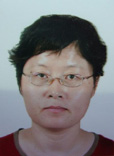 教师资格证种类及学科高校教师生物科学与生物技术高校教师生物科学与生物技术高校教师生物科学与生物技术高校教师生物科学与生物技术高校教师生物科学与生物技术高校教师生物科学与生物技术身份证
号码身份证
号码最高学历毕业院校浙江理工大学浙江理工大学浙江理工大学学历
学位学历
学位学历
学位研究生博士研究生博士所学专业所学专业纺织科学与工程纺织科学与工程纺织科学与工程纺织科学与工程纺织科学与工程纺织科学与工程现工作单位海南师范大学化学与化工学院海南师范大学化学与化工学院海南师范大学化学与化工学院参加工作时间参加工作时间参加工作时间1996.091996.09任教学科任教学科应用化学应用化学应用化学应用化学应用化学应用化学应用化学应用化学晋升形式晋升形式转评取得现专业技术资格及时间取得现专业技术资格及时间取得现专业技术资格及时间高级实验师2013.01高级实验师2013.01高级实验师2013.01高级实验师2013.01高级实验师2013.01高级实验师2013.01申请学科组名称申请学科组名称□人文 ☑理工 □艺体外□学科 □实验 □思政□人文 ☑理工 □艺体外□学科 □实验 □思政□人文 ☑理工 □艺体外□学科 □实验 □思政□人文 ☑理工 □艺体外□学科 □实验 □思政□人文 ☑理工 □艺体外□学科 □实验 □思政□人文 ☑理工 □艺体外□学科 □实验 □思政□人文 ☑理工 □艺体外□学科 □实验 □思政□人文 ☑理工 □艺体外□学科 □实验 □思政外语成绩外语成绩免试现任专业技术职务聘任时间及聘任单位现任专业技术职务聘任时间及聘任单位现任专业技术职务聘任时间及聘任单位2013.01浙江理工大学2013.01浙江理工大学2013.01浙江理工大学2013.01浙江理工大学2013.01浙江理工大学2013.01浙江理工大学聘任年限聘任年限6年 6年 6年 6年 6年 职业资格证书职业资格证书职业资格证书高级实验师高级实验师高级实验师申报专业申报专业申报专业应用化学应用化学应用化学应用化学应用化学应用化学应用化学应用化学申报资格名称申报资格名称申报资格名称申报资格名称申报资格名称副教授副教授副教授副教授副教授副教授任现职以来获得省级以上荣誉情况任现职以来获得省级以上荣誉情况任现职以来获得省级以上荣誉情况无。无。无。无。无。无。无。无。无。无。无。无。无。无。无。无。无。无。无。破格申请条件(正常及转评不填)破格申请条件(正常及转评不填)破格申请条件(正常及转评不填)符合条件    ：符合条件    ：符合条件    ：符合条件    ：符合条件    ：符合条件    ：符合条件    ：符合条件    ：符合条件    ：符合条件    ：符合条件    ：符合条件    ：符合条件    ：符合条件    ：符合条件    ：符合条件    ：符合条件    ：符合条件    ：符合条件    ：学习培训经历（包括参加学历学位教育、继续教育、培训、国内外进修等）学习培训经历（包括参加学历学位教育、继续教育、培训、国内外进修等）学习培训经历（包括参加学历学位教育、继续教育、培训、国内外进修等）学习培训经历（包括参加学历学位教育、继续教育、培训、国内外进修等）学习培训经历（包括参加学历学位教育、继续教育、培训、国内外进修等）学习培训经历（包括参加学历学位教育、继续教育、培训、国内外进修等）学习培训经历（包括参加学历学位教育、继续教育、培训、国内外进修等）学习培训经历（包括参加学历学位教育、继续教育、培训、国内外进修等）学习培训经历（包括参加学历学位教育、继续教育、培训、国内外进修等）学习培训经历（包括参加学历学位教育、继续教育、培训、国内外进修等）学习培训经历（包括参加学历学位教育、继续教育、培训、国内外进修等）学习培训经历（包括参加学历学位教育、继续教育、培训、国内外进修等）学习培训经历（包括参加学历学位教育、继续教育、培训、国内外进修等）学习培训经历（包括参加学历学位教育、继续教育、培训、国内外进修等）学习培训经历（包括参加学历学位教育、继续教育、培训、国内外进修等）学习培训经历（包括参加学历学位教育、继续教育、培训、国内外进修等）学习培训经历（包括参加学历学位教育、继续教育、培训、国内外进修等）学习培训经历（包括参加学历学位教育、继续教育、培训、国内外进修等）学习培训经历（包括参加学历学位教育、继续教育、培训、国内外进修等）学习培训经历（包括参加学历学位教育、继续教育、培训、国内外进修等）学习培训经历（包括参加学历学位教育、继续教育、培训、国内外进修等）学习培训经历（包括参加学历学位教育、继续教育、培训、国内外进修等）起止时间起止时间学习形式学习形式学习单位名称学习单位名称学习单位名称学习单位名称学习单位名称学习单位名称学习院系及专业学习院系及专业学习院系及专业学习院系及专业学习院系及专业毕(结肄)业毕(结肄)业国内外国内外国内外证明人证明人1992.09-1996.071992.09-1996.07全日制全日制西北纺织工学院西北纺织工学院西北纺织工学院西北纺织工学院西北纺织工学院西北纺织工学院纺化系染整工程，本科纺化系染整工程，本科纺化系染整工程，本科纺化系染整工程，本科纺化系染整工程，本科毕业毕业国内国内国内任晓峰任晓峰2001.09-2004.072001.09-2004.07全日制全日制沈阳化工研究院沈阳化工研究院沈阳化工研究院沈阳化工研究院沈阳化工研究院沈阳化工研究院应用化学，研究生应用化学，研究生应用化学，研究生应用化学，研究生应用化学，研究生毕业毕业国内国内国内温卫东温卫东2012.09-2016.112012.09-2016.11全日制全日制浙江理工大学浙江理工大学浙江理工大学浙江理工大学浙江理工大学浙江理工大学纺织科学与工程，博士纺织科学与工程，博士纺织科学与工程，博士纺织科学与工程，博士纺织科学与工程，博士毕业毕业国内国内国内邵建中邵建中工作经历工作经历工作经历工作经历工作经历工作经历工作经历工作经历工作经历工作经历工作经历工作经历工作经历工作经历工作经历工作经历工作经历工作经历工作经历工作经历工作经历工作经历起  止  时  间起  止  时  间起  止  时  间起  止  时  间起  止  时  间单      位单      位单      位单      位单      位单      位单      位单      位从 事 何 专 业技  术  工  作从 事 何 专 业技  术  工  作从 事 何 专 业技  术  工  作从 事 何 专 业技  术  工  作从 事 何 专 业技  术  工  作职      务职      务职      务职      务1996年08月—2001年08月1996年08月—2001年08月1996年08月—2001年08月1996年08月—2001年08月1996年08月—2001年08月陕西第二印染厂陕西第二印染厂陕西第二印染厂陕西第二印染厂陕西第二印染厂陕西第二印染厂陕西第二印染厂陕西第二印染厂染色车间技术员染色车间技术员染色车间技术员染色车间技术员染色车间技术员技术员技术员技术员技术员2004年08月—2006年09月2004年08月—2006年09月2004年08月—2006年09月2004年08月—2006年09月2004年08月—2006年09月沈阳化工研究院沈阳化工研究院沈阳化工研究院沈阳化工研究院沈阳化工研究院沈阳化工研究院沈阳化工研究院沈阳化工研究院染料应用研发染料应用研发染料应用研发染料应用研发染料应用研发工程师工程师工程师工程师2006年10月—2012年12月2006年10月—2012年12月2006年10月—2012年12月2006年10月—2012年12月2006年10月—2012年12月浙江理工大学生命科学学院浙江理工大学生命科学学院浙江理工大学生命科学学院浙江理工大学生命科学学院浙江理工大学生命科学学院浙江理工大学生命科学学院浙江理工大学生命科学学院浙江理工大学生命科学学院实验教学实验教学实验教学实验教学实验教学实验师实验师实验师实验师2013年01月—2017年 06月2013年01月—2017年 06月2013年01月—2017年 06月2013年01月—2017年 06月2013年01月—2017年 06月浙江理工大学生命科学学院浙江理工大学生命科学学院浙江理工大学生命科学学院浙江理工大学生命科学学院浙江理工大学生命科学学院浙江理工大学生命科学学院浙江理工大学生命科学学院浙江理工大学生命科学学院实验教学实验教学实验教学实验教学实验教学高级实验师高级实验师高级实验师高级实验师2017年07月—至今       2017年07月—至今       2017年07月—至今       2017年07月—至今       2017年07月—至今       海南师范大学化学与化工学院海南师范大学化学与化工学院海南师范大学化学与化工学院海南师范大学化学与化工学院海南师范大学化学与化工学院海南师范大学化学与化工学院海南师范大学化学与化工学院海南师范大学化学与化工学院专任教师专任教师专任教师专任教师专任教师高级实验师高级实验师高级实验师高级实验师 年   月—   年   月 年   月—   年   月 年   月—   年   月 年   月—   年   月 年   月—   年   月 年   月—   年   月 年   月—   年   月 年   月—   年   月 年   月—   年   月 年   月—   年   月 年   月—   年   月 年   月—   年   月 年   月—   年   月 年   月—   年   月 年   月—   年   月 年   月—   年   月 年   月—   年   月 年   月—   年   月 年   月—   年   月 年   月—   年   月基本条件基本条件基本条件基本条件思想品德鉴定及师德师风表现拥护中国共产党的领导，热爱社会主义祖国，遵守国家法律法规，热爱教育事业，贯彻国家的教育方针和政策；团结协作，服从领导安排，积极参加集体活动和学科建设，恪尽职守，以学生为本，教风端正，为人师表，具有良好的职业道德和敬业精神；治学严谨，诚实守信，无违反师德师风规范行为，无学术不良行为。分党委书记签名（盖章）：                     年   月   日拥护中国共产党的领导，热爱社会主义祖国，遵守国家法律法规，热爱教育事业，贯彻国家的教育方针和政策；团结协作，服从领导安排，积极参加集体活动和学科建设，恪尽职守，以学生为本，教风端正，为人师表，具有良好的职业道德和敬业精神；治学严谨，诚实守信，无违反师德师风规范行为，无学术不良行为。分党委书记签名（盖章）：                     年   月   日拥护中国共产党的领导，热爱社会主义祖国，遵守国家法律法规，热爱教育事业，贯彻国家的教育方针和政策；团结协作，服从领导安排，积极参加集体活动和学科建设，恪尽职守，以学生为本，教风端正，为人师表，具有良好的职业道德和敬业精神；治学严谨，诚实守信，无违反师德师风规范行为，无学术不良行为。分党委书记签名（盖章）：                     年   月   日任现职以来的考核结果(高级职称至少填五年）2017年 合格；2018年 合格2017年 合格；2018年 合格2017年 合格；2018年 合格是否存在延迟申报情况□否■是，因申报条件不具备  延迟申请 半 年。■是，因申报条件不具备  延迟申请 半 年。担任班主任或辅导员时间面向全校举办的公开学术讲座次数1次任现职以来的教学业绩情况任现职以来的教学业绩情况任现职以来的教学业绩情况任现职以来的教学业绩情况任现职以来的教学业绩情况任现职以来的教学业绩情况任现职以来的教学业绩情况任现职以来的教学业绩情况教学业绩条件（列出本人符合的条款）必备条件必备条件①近1.5年来，承担全日期本科生 3 门课程的讲授，其中 2 门为必修课；总计课堂教学授课时数为  578   学时，年平均课堂授课  385  学时，课堂教学质量测评“优秀”的次数达  100 %。②承担了2014届本科生毕业论文指导工作；指导本科生创新创业活动1项。 ①近1.5年来，承担全日期本科生 3 门课程的讲授，其中 2 门为必修课；总计课堂教学授课时数为  578   学时，年平均课堂授课  385  学时，课堂教学质量测评“优秀”的次数达  100 %。②承担了2014届本科生毕业论文指导工作；指导本科生创新创业活动1项。 ①近1.5年来，承担全日期本科生 3 门课程的讲授，其中 2 门为必修课；总计课堂教学授课时数为  578   学时，年平均课堂授课  385  学时，课堂教学质量测评“优秀”的次数达  100 %。②承担了2014届本科生毕业论文指导工作；指导本科生创新创业活动1项。 ①近1.5年来，承担全日期本科生 3 门课程的讲授，其中 2 门为必修课；总计课堂教学授课时数为  578   学时，年平均课堂授课  385  学时，课堂教学质量测评“优秀”的次数达  100 %。②承担了2014届本科生毕业论文指导工作；指导本科生创新创业活动1项。 ①近1.5年来，承担全日期本科生 3 门课程的讲授，其中 2 门为必修课；总计课堂教学授课时数为  578   学时，年平均课堂授课  385  学时，课堂教学质量测评“优秀”的次数达  100 %。②承担了2014届本科生毕业论文指导工作；指导本科生创新创业活动1项。 教学业绩条件（列出本人符合的条款）任选条件任选条件在省级学术期刊上发表教改论文1篇。在省级学术期刊上发表教改论文1篇。在省级学术期刊上发表教改论文1篇。在省级学术期刊上发表教改论文1篇。在省级学术期刊上发表教改论文1篇。必备条件①任现职以来教学工作情况必备条件①任现职以来教学工作情况必备条件①任现职以来教学工作情况必备条件①任现职以来教学工作情况必备条件①任现职以来教学工作情况必备条件①任现职以来教学工作情况必备条件①任现职以来教学工作情况必备条件①任现职以来教学工作情况学年、学期学年、学期课程名称课程名称班级名称课堂时数评价等级备注2017-2018（一）2017-2018（一）化工制图化工制图2016级应用化学32A2017-2018（一）2017-2018（一）基础化学实验基础化学实验2017级地化生1班80A2017-2018（一）2017-2018（一）基础化学实验基础化学实验2017级地化生4班80A2017-2018（一）2017-2018（一）化工制图CAD课程设计化工制图CAD课程设计2016级应用化学1A2017-2018（二）2017-2018（二）化工制图化工制图2015级应用化学班32A2017-2018（二）2017-2018（二）基础化学实验基础化学实验2017级地化生8班80A2017-2018（二）2017-2018（二）基础化学实验基础化学实验2017级地化生9班80A2018-2019(一)2018-2019(一)化工制图化工制图2017级应用化学班32A2018-2019(一)2018-2019(一)化工制图CAD课程设计化工制图CAD课程设计2017级应用化学班1A2018-2019(一)2018-2019(一)基础化学实验基础化学实验2018级地化生1班80A2018-2019(一)2018-2019(一)基础化学实验基础化学实验2018级地化生2班80A教学业绩必备条件②情况担任过1届本科生毕业论文指导工作；指导本科生创新创业活动1项。教学业绩必备条件③情况教学业绩必备条件④情况教学业绩任选条件在省级学术期刊上发表教改论文1篇任现职以来的科研业绩情况任现职以来的科研业绩情况任现职以来的科研业绩情况任现职以来的科研业绩情况任现职以来的科研业绩情况任现职以来的科研业绩情况任现职以来的科研业绩情况任现职以来的科研业绩情况任现职以来的科研业绩情况科研业绩条件（列出本人符合的条款）科研业绩条件（列出本人符合的条款）必备条件①主持浙江省自然科学基金一项（Y1110752）；主持海南省高等学校科学研究项目一项（Hnky2018-30）。②A类第一作者发表1篇；B类第一作者4篇。①主持浙江省自然科学基金一项（Y1110752）；主持海南省高等学校科学研究项目一项（Hnky2018-30）。②A类第一作者发表1篇；B类第一作者4篇。①主持浙江省自然科学基金一项（Y1110752）；主持海南省高等学校科学研究项目一项（Hnky2018-30）。②A类第一作者发表1篇；B类第一作者4篇。①主持浙江省自然科学基金一项（Y1110752）；主持海南省高等学校科学研究项目一项（Hnky2018-30）。②A类第一作者发表1篇；B类第一作者4篇。①主持浙江省自然科学基金一项（Y1110752）；主持海南省高等学校科学研究项目一项（Hnky2018-30）。②A类第一作者发表1篇；B类第一作者4篇。①主持浙江省自然科学基金一项（Y1110752）；主持海南省高等学校科学研究项目一项（Hnky2018-30）。②A类第一作者发表1篇；B类第一作者4篇。科研业绩条件（列出本人符合的条款）科研业绩条件（列出本人符合的条款）任选条件①②③④授权国家专利一项⑤⑥⑦⑧①②③④授权国家专利一项⑤⑥⑦⑧①②③④授权国家专利一项⑤⑥⑦⑧①②③④授权国家专利一项⑤⑥⑦⑧①②③④授权国家专利一项⑤⑥⑦⑧①②③④授权国家专利一项⑤⑥⑦⑧科研业绩条件（列出本人符合的条款）科研业绩条件（列出本人符合的条款）学术讲座个人校内学术讲座次数（ 1 次）个人校内学术讲座次数（ 1 次）个人校内学术讲座次数（ 1 次）个人校内学术讲座次数（ 1 次）个人校内学术讲座次数（ 1 次）个人校内学术讲座次数（ 1 次）必备条件之① 纵向科研项目必备条件之① 纵向科研项目必备条件之① 纵向科研项目必备条件之① 纵向科研项目必备条件之① 纵向科研项目必备条件之① 纵向科研项目必备条件之① 纵向科研项目必备条件之① 纵向科研项目必备条件之① 纵向科研项目序号项目名称项目名称项目名称批准号项目来源立项时间立项经费（万元）是否主持1肿瘤蛋白质组信息分析的离散特征方法及其应用研究肿瘤蛋白质组信息分析的离散特征方法及其应用研究肿瘤蛋白质组信息分析的离散特征方法及其应用研究Y1110752浙江省自然科学基金20118是2丝素肽在医用水凝胶光聚合制备中光引发性能的构效关系及与抗氧化性的相关性研究丝素肽在医用水凝胶光聚合制备中光引发性能的构效关系及与抗氧化性的相关性研究丝素肽在医用水凝胶光聚合制备中光引发性能的构效关系及与抗氧化性的相关性研究Hnky2018-30海南省教育厅20181.5是必备条件之② 发表学术论文必备条件之② 发表学术论文必备条件之② 发表学术论文必备条件之② 发表学术论文必备条件之② 发表学术论文必备条件之② 发表学术论文以第一作者（或通信作者）发表论文总数：   篇，其中：A类1篇，B类5篇，C类  篇，D类  篇以第一作者（或通信作者）发表论文总数：   篇，其中：A类1篇，B类5篇，C类  篇，D类  篇以第一作者（或通信作者）发表论文总数：   篇，其中：A类1篇，B类5篇，C类  篇，D类  篇以第一作者（或通信作者）发表论文总数：   篇，其中：A类1篇，B类5篇，C类  篇，D类  篇以第一作者（或通信作者）发表论文总数：   篇，其中：A类1篇，B类5篇，C类  篇，D类  篇以第一作者（或通信作者）发表论文总数：   篇，其中：A类1篇，B类5篇，C类  篇，D类  篇序号成果名称刊物名称，发表时间和刊期刊物级别转载情况检索证明（有或无）1Efficient visible photoinitiator containing linked dye-coinitiator andiodonium salt for free radical polymerizationProgress in Organic Coatings, 2015, 81: 11-18A有2High Performance of the Linked Visible Photoinitiator for Free Radical Polymerization Based on erythrosine B DerivativeJournal of Applied Polymer Science. 2015, 132: 42361-42367B有3Photoinitiating characteristic of erythrosine B derivatives and its application on pigmented visible photo-curing ink of textile digital printingTextile Research Journal, 2016, 86(20): 2158-2168B有4Efficient visible photoinitiator with high-spectrum stability in an acid medium for free-radical and free-radical-promoted cationic photopolymerization based on erythrosine B derivativesJournal of Applied Polymer Science, 2016, 133(10): 1-9B有5Different Photoinitiating ability and photobleaching efficiency of Erythrosine B derivatives in radical/cationic photopolymerizationFibers and Polymers, 2017, 18(9): 1644-1651B有6Co-Initiating Function of Silk Peptide in Free Radical PhotopolymerizationPolymer Engineering and Science, 2018, 58: 2185-2191B有任选条件之① 出版学术著作任选条件之① 出版学术著作任选条件之① 出版学术著作任选条件之① 出版学术著作任选条件之① 出版学术著作任选条件之① 出版学术著作任选条件之① 出版学术著作任选条件之① 出版学术著作任选条件之① 出版学术著作序号成果名称类别合（独）著译及排名出版社和出版时间CIP核字号总字数（万字）个人撰写字数（万字）检索页（有或无）任选条件之② 科研成果奖任选条件之② 科研成果奖任选条件之② 科研成果奖任选条件之② 科研成果奖任选条件之② 科研成果奖任选条件之② 科研成果奖任选条件之② 科研成果奖任选条件之② 科研成果奖序号获奖成果名称成果类别奖励名称获奖等级获奖时间第几完成人备注1光聚合固化性能的实时测试分析技术省部级中国分析测试协会科技成果奖二等奖2017.103 任选条件之③ 社会服务效益（经费） 任选条件之③ 社会服务效益（经费） 任选条件之③ 社会服务效益（经费） 任选条件之③ 社会服务效益（经费） 任选条件之③ 社会服务效益（经费） 任选条件之③ 社会服务效益（经费） 任选条件之③ 社会服务效益（经费）序号项目（成果）名称项目来源时间是否主持到账经费（万元）备注任选条件之④ 授权专利任选条件之④ 授权专利任选条件之④ 授权专利任选条件之④ 授权专利任选条件之④ 授权专利任选条件之④ 授权专利任选条件之④ 授权专利序号授权专利名称专利授权号专利类型授权时间第几发明人转让或实施情况1一种医用光固化水凝胶中可见光引发体系及其光固化方法ZL2016107058267发明专利2017.12.22第一未转让任选条件之⑤ 研究报告任选条件之⑤ 研究报告任选条件之⑤ 研究报告任选条件之⑤ 研究报告任选条件之⑤ 研究报告任选条件之⑤ 研究报告序号报告名称采纳部门（或领导批示）采纳时间级别备注任选条件之⑥ 专场音乐会（音乐舞蹈类）任选条件之⑥ 专场音乐会（音乐舞蹈类）任选条件之⑥ 专场音乐会（音乐舞蹈类）任选条件之⑥ 专场音乐会（音乐舞蹈类）任选条件之⑥ 专场音乐会（音乐舞蹈类）任选条件之⑥ 专场音乐会（音乐舞蹈类）序号主题举办单位举办时间级别备注任选条件之⑦ 授权专利（美术设计类）任选条件之⑦ 授权专利（美术设计类）任选条件之⑦ 授权专利（美术设计类）任选条件之⑦ 授权专利（美术设计类）任选条件之⑦ 授权专利（美术设计类）任选条件之⑦ 授权专利（美术设计类）任选条件之⑦ 授权专利（美术设计类）序号授权专利名称专利授权号专利类型授权时间第几发明人转让或实施情况任选条件之⑧ 全国口译笔译大赛（外语类）任选条件之⑧ 全国口译笔译大赛（外语类）任选条件之⑧ 全国口译笔译大赛（外语类）任选条件之⑧ 全国口译笔译大赛（外语类）任选条件之⑧ 全国口译笔译大赛（外语类）任选条件之⑧ 全国口译笔译大赛（外语类）任选条件之⑧ 全国口译笔译大赛（外语类）序号获奖名称获奖等级举办单位举办时间级别备注个人公开学术讲座个人公开学术讲座个人公开学术讲座个人公开学术讲座个人公开学术讲座个人公开学术讲座个人公开学术讲座序号题 目举办单位举办时间举办地点对象及人数备注1生物相容性自由基可见光聚合引发体系的研究化学与化工学院2018年5月22日 化工楼一楼咖啡厅学院部分老师和全体研究生,近50人本人专业技术工作述评（限1800字）本人自2017年7月调入海南师范大学化学与化工学院工作以来，努力适应新岗位工作要求，积极融入新集体， 近一年来已成长为一名合格的高校教师，并在工作业务中取得良好成绩。    本人入职以来便承担应用化学专业核心课程《化工制图》的授课工作，通过向经验丰富的教师请教和随堂听课学习，并在教学实践中不断探索和总结，经过三轮的教学实践，已经从最初课堂教学的生涩、拘谨蜕变到如今的游刃有余。这其中有我自身的努力更离不开相关老师的帮助。除承担理论课授课外，有幸承担了大一新生的《基础化学实验课程》的授课工作，本人有十年的实验室工作经历，对于实践课的讲授有丰富和独到的经验，在实践课的授课过程中做到了：理论讲述清晰明了，课堂秩序忙而不乱，课程结束后实验用品摆放井然有序，得到了实验室管理人员的赞许。在认真开展教学工作完成教学任务之余，本人延续和进一步拓展了攻读博士学位期间的研究课题，经过不懈的努力，开辟了新的研究方向，形成了自己的研究特色。初步取得了一些研究成果，发表了相关论文，申请了两项国家专利，并以此为基础积极申报海南省各类资助项目及国家自然科学基金。除在正规课堂教学中认真履行教书育人职责外，本人还积极开辟培养学生创新能力的第二课堂，吸收学有余力的本科生进入实验室开展研究工作，在一点一滴的引导和言传身教中，培养他们严谨的学术品质和勇于探索并富有挑战意识的科研基本素质，并使其在完成毕业论文时做到从容不迫。总结过去展望未来，在良好开端的基础上，在化学与化工学院提供的良好平台上，在学院领导和同事的关心和帮助下，进一步提升个人的业务能力实现自我价值指日可待。本人承诺：所提供的个人信息和证明材料真实准确，对因提供有关信息、证件不实或违反有关规定造成的后果，责任自负                                                       签名：               年    月    日各基层专业技术评审工作委员会审核推荐意见依据《海南师范大学教师系列专业技术职务评审管理办法（暂行）》（海师办[2018]99号文规定，经鉴定审核，        同志的申报材料真实完整，并经    年  月  日至  月  日公示无异议，同意推荐其参评              专业技术资格职称。材料审核人：              学院院长签字（盖章）：         年   月    日同行专家评审代表作名称（个人填写）代表作1名称：Efficient visible photoinitiator containing linked dye-coinitiator andiodonium salt for free radical polymerization, Progress in Organic Coatings, 2015, 81: 11-18.代表作2名称：Co-Initiating Function of Silk Peptide in Free Radical Photopolymerization, Polymer Engineering and Science, 2018, 58: 2185-2191.外审结论同意    票，不同意    票。学校职称办预审意见：审 核 人：                          负责人：                         （加盖单位公章）审核日期：学校职称办预审意见：审 核 人：                          负责人：                         （加盖单位公章）审核日期：申请人答辨情况：                   学科评议组组长签名：                  年    月    日申请人答辨情况：                   学科评议组组长签名：                  年    月    日学科评议组意见：专家签名：                                                            日期：学科评议组意见：专家签名：                                                            日期：评  审  组  织  意  见总人数参加人数表  决  结  果表  决  结  果表  决  结  果表  决  结  果备注评  审  组  织  意  见赞成人数反对人数评  审  组  织  意  见评委会                                           评审机构主任签字：                                              公  章                                               年     月     日评委会                                           评审机构主任签字：                                              公  章                                               年     月     日评委会                                           评审机构主任签字：                                              公  章                                               年     月     日评委会                                           评审机构主任签字：                                              公  章                                               年     月     日评委会                                           评审机构主任签字：                                              公  章                                               年     月     日评委会                                           评审机构主任签字：                                              公  章                                               年     月     日评委会                                           评审机构主任签字：                                              公  章                                               年     月     日公   示   结   果                                公   章                              年     月     日                                公   章                              年     月     日                                公   章                              年     月     日                                公   章                              年     月     日                                公   章                              年     月     日                                公   章                              年     月     日                                公   章                              年     月     日学  校  核  准  意  见公  章负责人：                                           年     月    日公  章负责人：                                           年     月    日公  章负责人：                                           年     月    日公  章负责人：                                           年     月    日公  章负责人：                                           年     月    日公  章负责人：                                           年     月    日公  章负责人：                                           年     月    日